KLASA:	112-01/23-01/719URBROJ:	514-08-03-03-02/01-23-01Zagreb, 20. lipnja 2023.Na temelju članka 45. Zakona o državnim službenicima (Narodne novine, broj 92/05, 142/06, 77/07, 107/07, 27/08, 34/11, 49/11, 150/11, 34/12, 49/12 – pročišćeni tekst, 37/13, 38/13, 1/15, 138/15 – Odluka Ustavnog suda Republike Hrvatske, 61/17, 70/19, 98/19 i 141/22) i članka 2. Uredbe o raspisivanju i provedbi javnog natječaja i internog oglasa u državnoj službi (Narodne novine, broj 78/17 i 89/19), Ministarstvo pravosuđa i uprave raspisujeJAVNI NATJEČAJza prijam u državnu službu na neodređeno vrijemeUPRAVA ZA ZATVORSKI SUSTAV I PROBACIJUKAZNIONICA U POŽEGIOdjel za rad i strukovnu izobrazbu zatvorenikaOdsjek poljoprivredna radionica i gospodarenje otpadom te proizvodnja i prodaja toplinske i električne energijevoditelj Odsjeka – 1 izvršitelj/ica Stručni uvjeti:završen preddiplomski i diplomski sveučilišni studij ili integrirani preddiplomski i diplomski sveučilišni studij ili specijalistički diplomski stručni studij poljoprivredne strukenajmanje četiri godine radnog iskustva na odgovarajućim poslovimapoznavanje rada na računalu položen državni ispitOsim navedenih stručnih uvjeta, kandidati/kinje moraju ispunjavati i opće uvjete za prijam u državnu službu propisane odredbom članka 48. Zakona o državnim službenicima.U državnu službu ne može biti primljena osoba za čiji prijam postoje zapreke iz članka 49. Zakona o državnim službenicima.Na natječaj se mogu prijaviti osobe obaju spolova.Službenik/ica se prima u državnu službu uz obvezni probni rad od 3 mjeseca.Na javni natječaj se mogu prijaviti i kandidati/kinje koji nemaju položen državni ispit odgovarajuće razine, uz obvezu polaganja državnog ispita sukladno članku 56. Zakona o državnim službenicima.U prijavi na javni natječaj navode se osobni podaci podnositelja/ice prijave (ime, adresa stanovanja, broj telefona, odnosno mobitela, po mogućnosti e-mail adresa).Prijavu je potrebno vlastoručno potpisati.Uz prijavu na javni natječaj kandidati/kinje su dužni priložiti:1. životopis,2. dokaz o hrvatskom državljanstvu (preslik osobne iskaznice, vojne iskaznice, putovnice ili domovnice),3. preslik diplome,4. dokaze o ukupnom radnom iskustvu i radnom iskustvu na odgovarajućim poslovima, kumulativno pod a) i b):a) elektronički zapis ili potvrdu o podacima evidentiranim u bazi podataka Hrvatskog zavoda za mirovinsko osiguranje koji mora sadržavati podatke o: poslodavcu, osnovi osiguranja, početku i prestanku osiguranja, radnom vremenu, stvarnoj i potrebnoj stručnoj spremi te trajanju staža osiguranjab) ugovor o radu ili ugovor o djelu ili rješenje o rasporedu ili potvrdu poslodavca o radnom iskustvu na odgovarajućim poslovima koja mora sadržavati vrstu poslova koju je obavljao, u kojoj stručnoj spremi i vremensko razdoblje u kojem je kandidat obavljao navedene poslove,5. uvjerenje o položenom državnome ispitu, ako kandidat/kinja ima položen državni ispit.Isprave se prilažu u neovjerenom presliku, a prije izbora kandidata predočit će se izvornici.Rok za podnošenje prijava na javni natječaj je 8 dana od objave u Narodnim novinama.Prijave se podnose neposredno ili poštom na adresu: Ministarstvo pravosuđa i uprave, Zagreb, Ulica grada Vukovara 49, s naznakom: „Za javni natječaj“.Potpunom prijavom smatra se ona koja sadržava sve podatke i priloge navedene u javnom natječaju.Osoba koja nije podnijela pravovremenu ili potpunu prijavu ili ne ispunjava formalne uvjete iz javnog natječaja, ne smatra se kandidatom u postupku javnog natječaja o čemu joj se dostavlja pisana obavijest u pravilu putem elektroničke pošte.Kandidat/kinja koji/a se u prijavi na javni natječaj poziva na pravo prednosti kod prijama u državnu službu prema posebnom zakonu, dužan/na je uz prijavu priložiti svu propisanu dokumentaciju prema posebnom zakonu te ima prednost u odnosu na ostale kandidate/kinje samo pod jednakim uvjetima.Kandidat/kinja koji/a se poziva na pravo prednosti pri zapošljavanju u skladu s člankom 101. Zakona o hrvatskim braniteljima iz Domovinskog rata i članovima njihovih obitelji (Narodne novine, broj 121/17, 98/19 i 84/21), uz prijavu na natječaj dužan/a je, osim dokaza o ispunjavanju traženih uvjeta iz natječaja, priložiti i dokaze propisane člankom 103. stavkom 1. Zakona o hrvatskim braniteljima iz Domovinskog rata i članovima njihovih obitelji, koji su objavljeni na web-stranici Ministarstva hrvatskih branitelja: https://branitelji.gov.hr/zaposljavanje-843/843.Kandidat/kinja koji/a se poziva na pravo prednosti pri zapošljavanju sukladno članku 47. Zakona o civilnim stradalnicima iz Domovinskog rata (Narodne novine, broj 84/21), te članku 48.f Zakona o zaštiti vojnih i civilnih invalida rata (Narodne novine, broj 33/92, 57/92, 77/92, 27/93, 58/93, 2/94, 76/94, 108/95, 108/96, 82/01, 103/03, 148/13 i 98/19), uz prijavu na natječaj, osim dokaza o ispunjavanju traženih uvjeta, dužan/na je priložiti i rješenje odnosno potvrdu iz koje je vidljivo spomenuto pravo.Kandidat/kinja koji/a se poziva na pravo prednosti pri zapošljavanju u skladu s člankom 9. Zakona o profesionalnoj rehabilitaciji i zapošljavanju osoba s invaliditetom (Narodne novine, broj 157/13 – pročišćeni tekst, 152/14, 39/18 i 32/20), uz prijavu na javni natječaj dužan/a je, osim dokaza o ispunjavanju traženih uvjeta, priložiti i dokaz o utvrđenom statusu osobe s invaliditetom.Kandidat/kinja pripadnik/ica nacionalne manjine ima pravo pozvati se na prednost pri zapošljavanju na temelju članka 22. Ustavnog zakona o pravima nacionalnih manjina (Narodne novine, broj 155/02, 47/10, 80/10 i 93/11) te uz prijavu na natječaj, osim dokaza o ispunjavanju traženih uvjeta iz natječaja nije dužan/a dostaviti dokaze o nacionalnoj pripadnosti.Izabrani/a kandidat/kinja bit će pozvan/a da u primjerenom roku, a prije donošenja rješenja o prijmu u državnu službu, dostavi uvjerenje nadležnog suda da se protiv njega/nje ne vodi kazneni postupak, uvjerenje o zdravstvenoj sposobnosti za obavljanje poslova radnog mjesta i izvornike drugih dokaza o ispunjavanju formalnih uvjeta iz javnog natječaja, uz upozorenje da se nedostavljanje traženih isprava smatra odustankom od prijma u državnu službu.Komisiju za provedbu javnog natječaja (u nastavku teksta: Komisija) imenuje ministar pravosuđa i uprave.Komisija utvrđuje listu kandidata prijavljenih na javni natječaj koji ispunjavaju formalne uvjete iz javnog natječaja, čije su prijave pravodobne i potpune i kandidate s te liste upućuje na testiranje i intervju.Testiranje se provodi u dvije faze, nakon kojih slijedi razgovor s Komisijom (intervju).Prva faza testiranja sastoji se od provjere znanja, sposobnosti i vještina bitnih za obavljanje poslova radnog mjesta kandidata (pisanog dijela testiranja).Druga faza testiranja sastoji se od provjere znanja rada na računalu.Obavijest o vremenu i mjestu održavanja testiranja objavit će se najmanje pet dana prije dana određenog za testiranje, na web-stranici Ministarstva pravosuđa i uprave https://mpu.gov.hr/.Kandidat/kinja koji/a nije pristupio/la testiranju više se ne smatra kandidatom/kinjom u postupku.Opis poslova, podaci o plaći radnog mjesta, sadržaj i način testiranja te pravni izvori za pripremanje kandidata za testiranje, objavit će se na web-stranici Ministarstva pravosuđa i uprave https://mpu.gov.hr/ istovremeno s objavom javnog natječaja.Ako se na javni natječaj ne prijave osobe koje ispunjavaju propisane uvjete, odnosno ako prijavljeni kandidati ne zadovolje na testiranju, ministar pravosuđa i uprave će obustaviti postupak natječaja.O rezultatima javnog natječaja kandidati/kinje će biti obaviješteni javnom objavom rješenja o prijmu u državnu službu izabranog/e kandidata/kinje na web-stranici Ministarstva pravosuđa i uprave  https://mpu.gov.hr/.Dostava rješenja svim kandidatima smatra se obavljenom istekom osmog dana od dana objave na web stranici Ministarstva pravosuđa i uprave. M I N I S T A R                     dr. sc. Ivan Malenica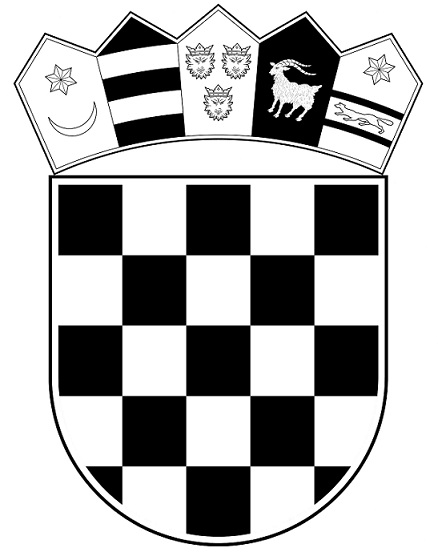 REPUBLIKA HRVATSKAMINISTARSTVO PRAVOSUĐA I UPRAVE